КОНКУРСНОЕ ЗАДАНИЕКОМПЕТЕНЦИИ«ФЛОРИСТИКА»для возрастной категории «юниоры» 14-16 лет.Конкурсное задание включает в себя следующие разделы:Формы участия в конкурсе.                                                                                                          2Общее время на выполнение задания.                                                                                         2Задание для конкурса.                                                                                                                   2Модули задания и необходимое время.                                                                                       2Критерии оценки.                                                                                                                           4                                                                Приложения к Конкурсному заданию.                                                                                       5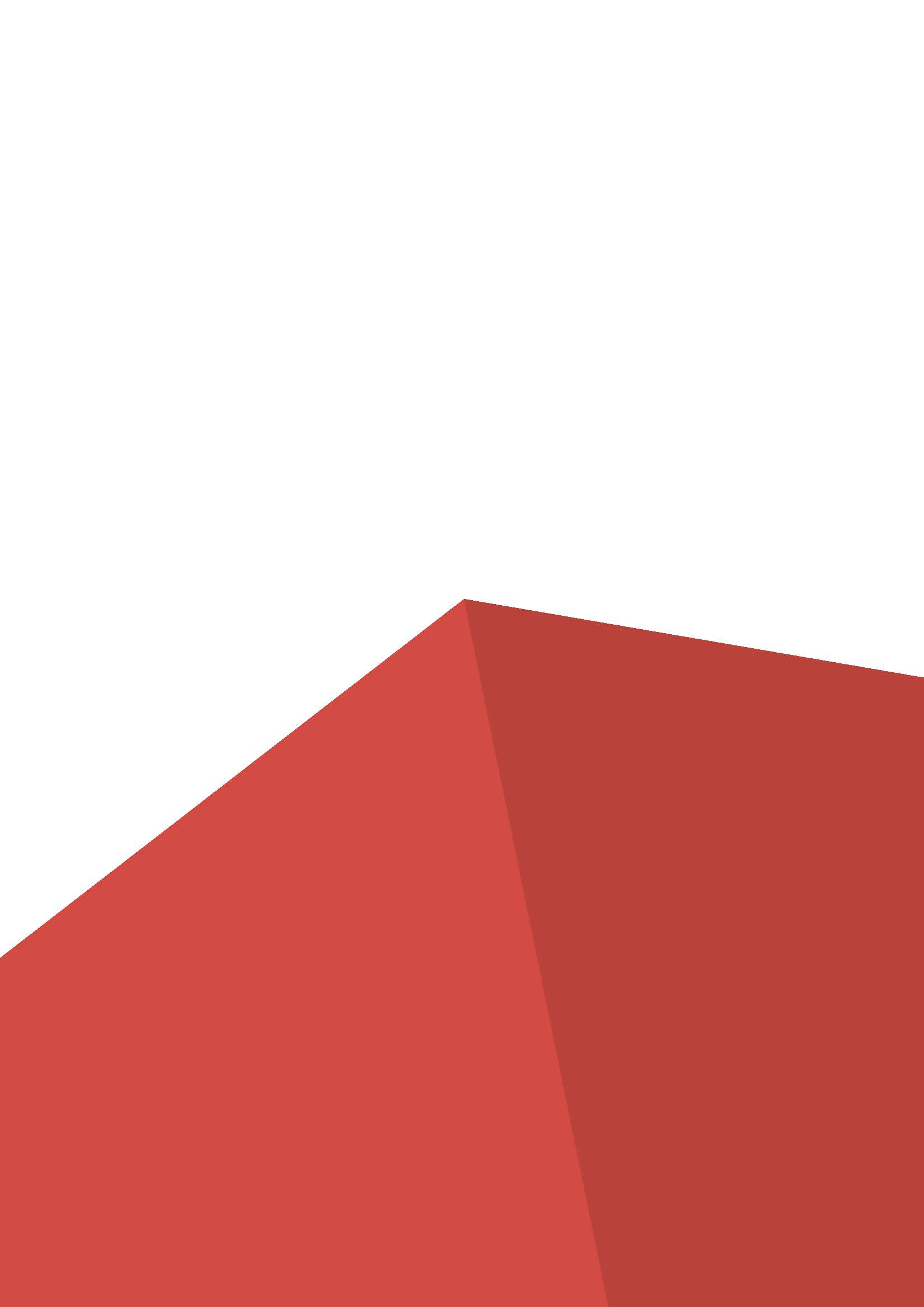 1. 	ФОРМА УЧАСТИЯ В КОНКУРСЕ: Индивидуальный конкурс.2.	ОБЩЕЕ ВРЕМЯ НА ВЫПОЛНЕНИЕ ЗАДАНИЯ 6ч.3.	ЗАДАНИЕ ДЛЯ КОНКУРСА.Конкурсное задание включает в себя следующие модули:Основная работа флориста (букет, композиция из срезанных цветов);Работа с горшечными растениями;Свадебный дизайн;МОДУЛИ ЗАДАНИЯ И НЕОБХОДИМОЕ ВРЕМЯ 5.	КРИТЕРИИ ОЦЕНКИ.Приложения и задание участники получают в день выполнения модуля за 15 минут до старта.МАТЕРИАЛЫ, ОБОРУДОВАНИЕ И ИНСТРУМЕНТЫ В ИНСТРУМЕНТАЛЬНОМ ЯЩИКЕ (ТУЛБОКС, TOOLBOX)Тулбокс определенныйКонкурсанты должны использовать свои собственные инструменты (а также адаптеры для электроприборов в случае необходимости). Инструмент - это приспособление, которое использует профессионал в своей работе.Техническая поддержка - это материалы/средства, способные помочь в выполнении модуля. Технические средства, перечисленные ниже, могут быть задействованы при создании цветочного дизайна и быть его частью:Наименование модуляНаименование модуляСоревновательный день (С1, С2)Время на заданиеAБукет из срезанных цветовC1, С22 ч.BКомпозиция из комнатных цветовC1, С22 ч.EАксессуар заменяющий букет невестыС1, С22 ч.1, 2 ДЕНЬ1, 2 ДЕНЬВид работыМодуль A  БукетТехника и технические приемыСвободноеВремя выполнения2 часа Параметры работы и место размещения В конкурсное время необходимо выставить работу на презентационное место, сделать фото на телефон опубликовать на своей странице Vk.com с хэштэгом #ХСОШfloristry, с отметкой страницы школы @khatassy_xsosh В конкурсное время необходимо выставить работу на презентационное место, сделать фото на телефон и выложить в социальную сеть Vk.com;Готовая работа размещается в пространстве в соответствии с планом застройки;МатериалСрезанные цветы в  соответствии с инфраструктурным листом (без оформления в упаковочные материалы);Особые условияРабота должна быть транспортабельной, ;Гарантированное жизнеобеспечение растительного материала 3 дня;Не разрешается использовать домашние заготовки;Вид работыМодуль B Композиция из комнатных цветовТехника и технические приемыСвободнаяВремя выполнения2 часа Параметры работы и место размещения В конкурсное время необходимо выставить работу на презентационное место, сделать фото на телефон опубликовать на своей странице Vk.com с хэштэгом #ХСОШfloristry, с отметкой страницы школы @khatassy_xsosh В конкурсное время необходимо выставить работу на презентационное место, сделать фото на телефон и выложить в социальную сеть Vk.com;Готовая работа размещается в пространстве в соответствии с планом застройки;МатериалВ соответствии с инфраструктурным листом комнатные цветы;Особые условияРабота должна соответствовать заданной теме;Работа должна быть транспортабельной;Гарантированное жизнеобеспечение растительного материала;Не разрешается использовать домашние заготовки;Вид работыМодуль E Аксессуар заменяющий букет невестыТехника и технические приемыСвободнаяВремя выполнения2 часа Параметры работы и место размещения Украшение должно помещаться в руке, на руке, на кисти руки, на локте, предплечье, голове;Украшение должно быть комфортным и безопасным;Размеры работы свободные;В конкурсное время необходимо выставить работу на презентационное место, сделать фото на телефон опубликовать на своей странице Vk.com с хэштэгом #ХСОШfloristry, с отметкой страницы школы @khatassy_xsosh В конкурсное время необходимо выставить работу на презентационное место, сделать фото на телефон и выложить в социальную сеть Vk.com;Готовая работа размещается в пространстве в соответствии с планом застройки;МатериалВ соответствии с инфраструктурным листом;Особые условияРабота должна соответствовать образу невесты и подходить под платье; Не разрешается использовать домашние заготовки;Гарантированное жизнеобеспечение растительного материала 12 часов.КритерийКритерийБаллыБаллыБаллыКритерийКритерийСудейская оценкаОбъективная оценкаОбщая оценкаAБукет93,812,8BКомпозиция8,54,613,1EАксессуар заменяющий букет невесты9,54,313,8ИтогоИтого2712,739,7Изображение предметаКоличествоНазвание предмета и пометки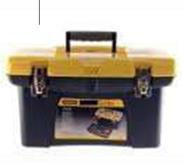 1Коробка с инструментами, приблизительный размер: 250 мм x 600 мм x 250 мм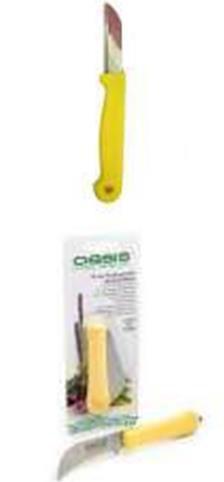 1-3Флористический нож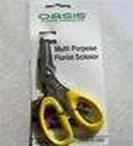 1-2Ножницы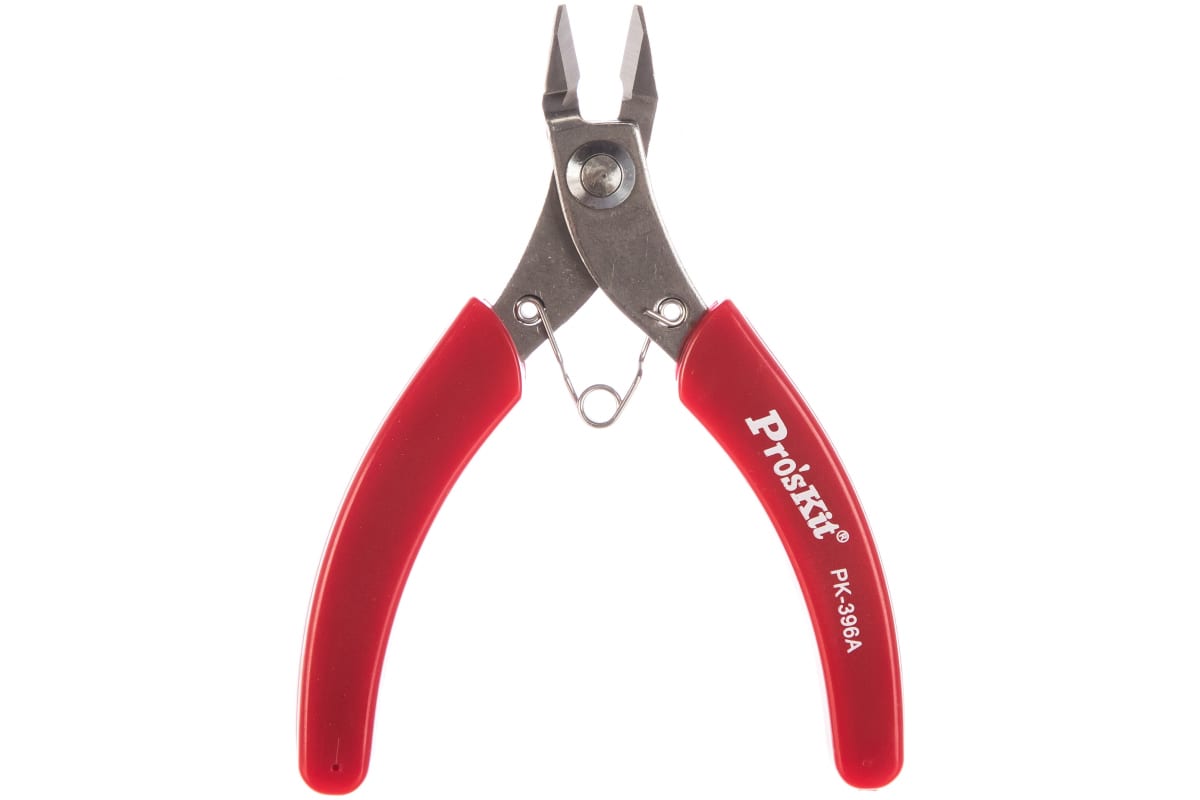 1Бокорезы/кусачки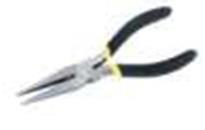 1Плоскогубцы/круглогубцы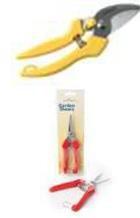 1Секатор/ ножницы для подрезки растений 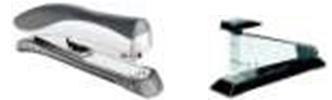 1-2Степлер + 100 скрепок Скрепки: могут быть задействованы при создании дизайна и быть его частью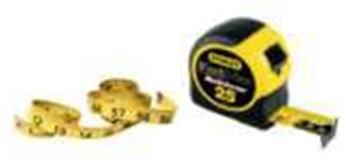 1Мерная рулетка 5м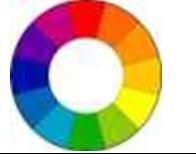 1Цветовой круг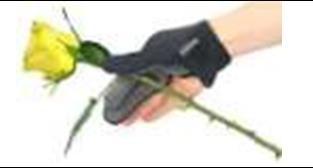 1Перчатка для очистки стебля от шипов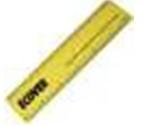 1Линейка 30 см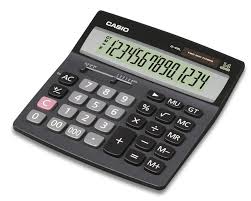 1Калькулятор 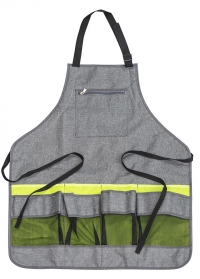 1Фартук для защиты одежды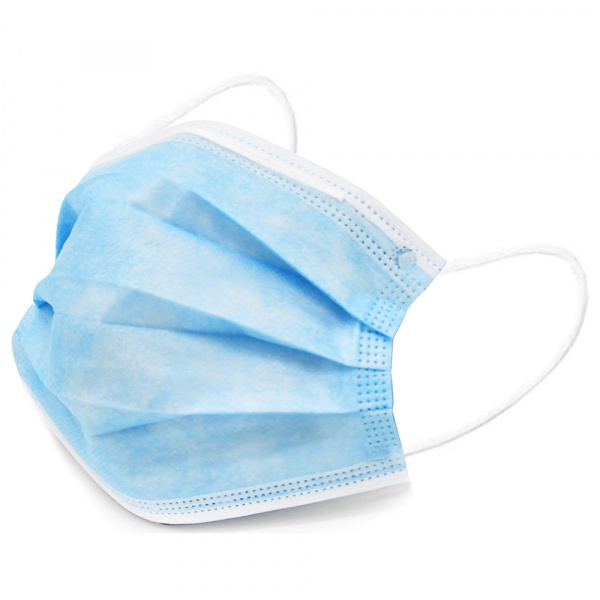 4Маска одноразовая 3х слойная 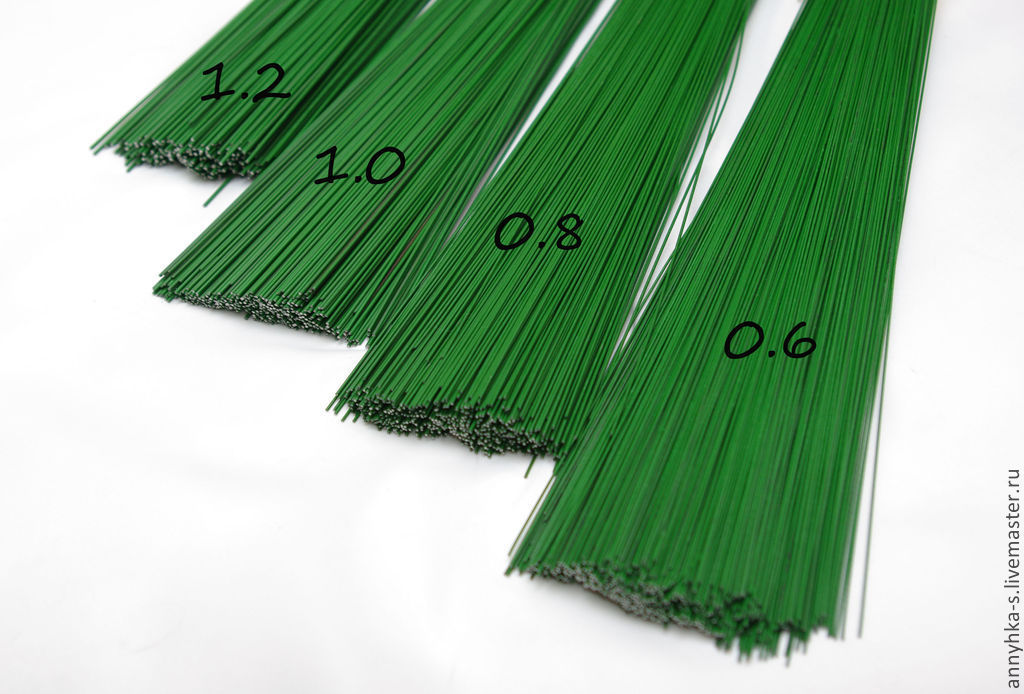 От 10шт.Флористическая проволка